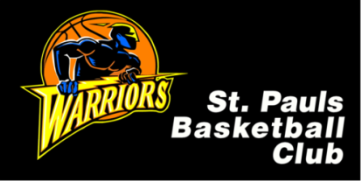 SCORING ROSTER – SUMMER 2022/3TEAM: 
COACH: 
TEAM MANAGER: 
WINTER SEASON 2023 COMMENCES 22nd April 2023Grading Game 18th OctoberGrading Game 215th OctoberGrading Game 322nd OctoberPublic Holiday 29th OctoberRound 15th NovemberRound 212th NovemberRound 319th NovemberRound 426th NovemberRound 53rd DecemberRound 610th DecemberRound 717th DecemberSchool Holidays24th December – 28th January 2023Round 84th February 2023Round 911th February 2023Round 1018th February 2023Round 1125th February 2023Round 124th March 2023Public Holiday11th March 2023Semi Final18th March 2023Preliminary Final25th March 2023Grand Final1st April 2023